PUZLE. RINCÓN 2º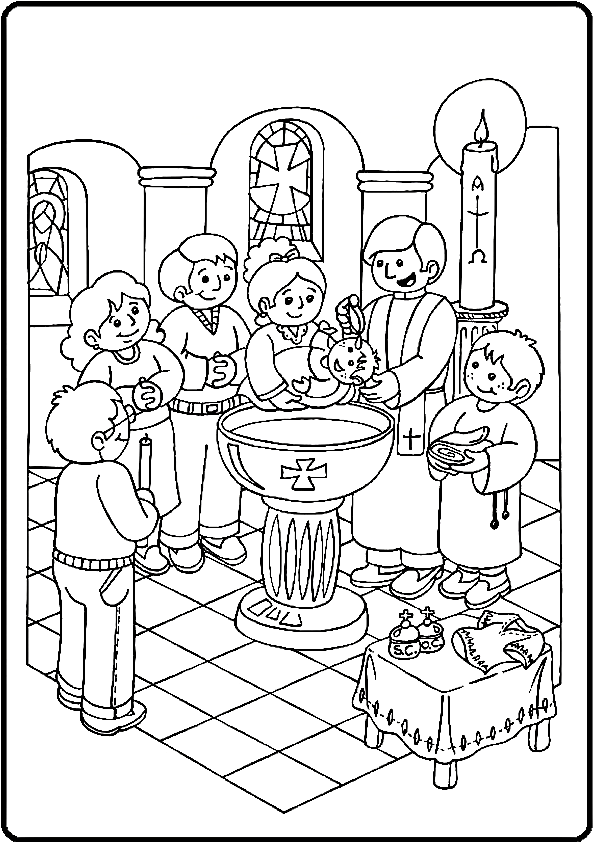 